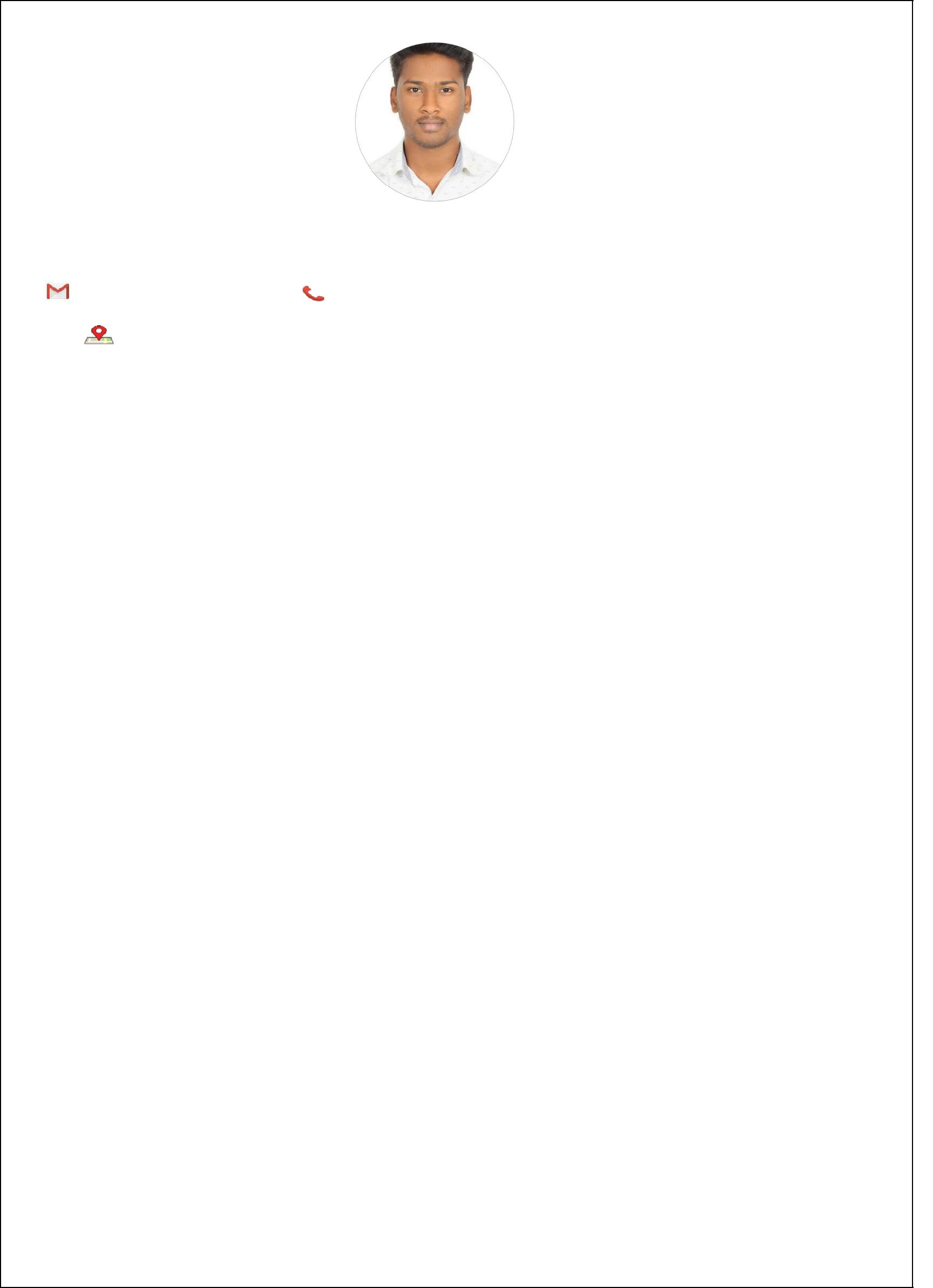 PRAVEEN Praveen-395617@gulfjobseeker.com  -------------------------------------------- SUMMARY ---------------------------------------------------To obtain a challenging position as OIL & GAS TECHNICIAN in a dynamic and positive environment to apply my skills and experience achieved through my past career life and like to grow with the organization and prove to be an asset to its effective functioning and be a team player for the achievement of organizational goals and success.QC Instrument Inspector | Dubai. | 2nd August 2018 to till date ENOC Refinery Expansion Project, Jebalali,UAE.Responsible for all field quality verification and inspection activities according to method of statement, inspection and testing plans such as cable pulling and termination of instrument cables, installation of cable tray, installation of field mounted instrument to higher accuracy and standards for process control measurement in gas, plant, etc.,	Responsible for the preparation all inspection report prior for the acceptance of the client.	.Review of all instrument accepted documents such as instrument data sheet, vendor drawings, instrument and Piping diagram with latest revisions, quality control inspection report documents signed by QC Inspector and Representatives.Responsibility for punch list clearing to ensure that the installation of instruments are complete and acceptedby the client.--------------------------------------------ACADEMICS ---------------------------------------------------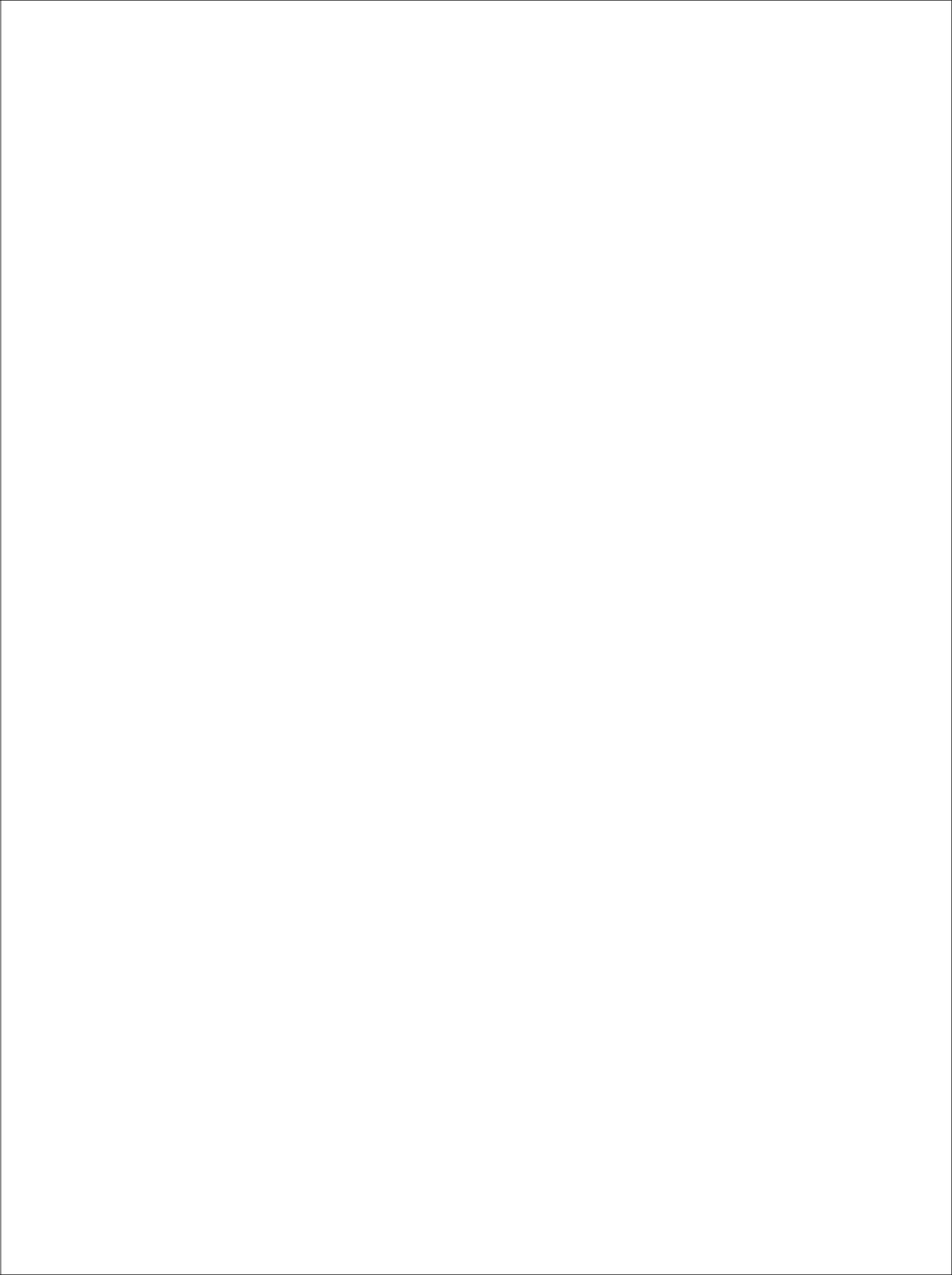 ----------------------------------------- TRAINING ATTENDED -----------------------------------------------------OIL & GAS PRODUCTION & DRILLING PRACTICAL COURSE at University of petroleum and energy studies under Indian School of Petroleum, Dehradun, India.----------------------------------------------- PROJECT ------------------------------------------------------------------A Study on Zeolite ZSM – 5 catalyst and its importance in Petrochemical industry.-------------------------------------	ADDITIONAL COURSE	------------------------------------------------------Attended Oil and Gas (Production & Technology) 6 months Diploma course in the University of Petroleum and Energy Studies and underwent training in ONGC Oil & Gas Plant at Dehradun, India since September 2017.------------------ Gathering Knowledge In The Following Oil & Field Activities ------------------------------Lower & upper Master valves, wing valve, crown valve operation on the Christmas tree. (Well opening & closing operation). Knowledge in SSSV, SSV, Choke changing activities.Gathering knowledge about oil manifold chokes,HP separator (Three Phase),LP Separator, Desalting Crude through electric desalters, Dehydration Tank, Heat Exchangers, Demulsifies & Anti foam injection, other chemicals (Scale Inhibitor, Corrosion Inhibitor, Water Clarifier, etc.)Injection rate calculations, chemical injection pumps, Produced Water Tank, produced water degassing drum, Induced gas floating, Pig launching and receiving , oil & gas calculation for Operation & Control of Roof Top intermediate Tanks , Float Top Main Tanks , handling transfer pumps, booster pumps, Main pumps, current level of the tanks, Bottom oil transfer operation, water draining and operation of all motor operating valves at Crude Oil Pumping Station.--------------------------------- ADDITIONAL ACCOMBLISHMENT ------------------------------------------Participated Paper Presentation in Nandha Polytechnic College.Participated Paper Presentation and Won 1st Prize in Sri Rajiv Gandhi Polytechnic College.------------------------------------------------	DECLARATION -----------------------------------------------------I hereby declare that above furnished details are true and complete to the best of my knowledge and belief.Date:Place:Yours sincerely,[PRAVEEN ]---------------------------------------------------SKILLS --------------------------------------------------Easily adoptableSmart WorkerManagerial skillsStrategic thinker---------------------------------------------EXPERIENCE -----------------------------------------------EXPERIENCE -----------------------------------------------Dip – IndustrialLevel 3 IVQ AdvancedDip - PetrochemicalSSLC with 91.5%SafetyDip – oil & gas productionEngineering with 86%SSLC with 91.5%SafetyDip – oil & gas productionEngineering with 86%with 85%Technology with 81.6%Annamalai UniversityPetroServ Institute ofEICT Polytechnic college,Vidhya Vikas Matric &Annamalai UniversityPetroServ Institute ofEICT Polytechnic college,Vidhya Vikas Matric &DDE, Annamalai nagar,Technology, City & Guilds,Nadupatti, Erode.Hr.Sec.School,Chidambaram.Kochi, Kerala.Gandharvakottai.201820172014 – 20172014